БОЙОРОҠ		РАСПОРЯЖЕНИЕ  29 октябрь 2021 й.                             №   28                                 29 октября  2021г.О подготовке   к осеннее -  зимнему пожароопасному  периоду  2021-2022  г.                В соответствии с пунктом 9 части 1 статьи 14 Федерального закона от 06.10.2013 № 131-ФЗ «Об общих принципах организации местного самоуправления в Российской Федерации», статьей 19 Федерального закона от 21.12.1994 № 69-ФЗ «О пожарной безопасности»            1.  Утвердить план  противопожарных мероприятий по подготовке к осенне-зимнему пожароопасному периоду 2021-2022 годов на территории сельского поселения Бишкураевский сельсовет муниципального района Туймазинский район Республики Башкортостан (прилагается).         2. Контроль за исполнением настоящего распоряжения оставляю за собой.Глава сельского поселенияБишкураевский сельсовет муниципального района Туймазинский районРеспублики Башкортостан	                                  	Мухаметьярова С.Л.с.Бишкураево УТВЕРЖДЁНРаспоряжением Главы СП Бишкураевский сельсоветот «29» октября 2021 № 30ПЛАН мероприятий по обеспечению пожарной безопасности на территории сельского поселения Бишкураевский сельсовет муниципального района Туймазинский район Республики Башкортостан в осеннее - зимний период 2021 – 2022 г.г.                Управляющий делами                                                                       Чермакова Р.А.Башҡортостан Республикаһы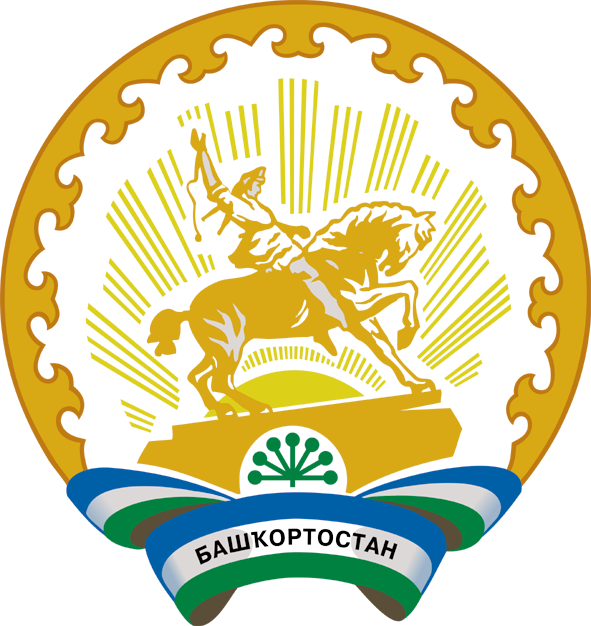 Республика БашкортостанБашҡортостан Республикаһының Туймазы районы муниципаль районының Бишҡурай ауыл советыауыл биләмәһе башлығы452793, Бишҡурай ауылы Совет урамы, 5АТел. 8(34782)34-340,34-3-41Глава сельского поселения Бишкураевский сельсоветмуниципального районаТуймазинский районРеспублики Башкортостан452793, село Бишкураево, ул.Советская, 5АТел. 8(343782)34-3-40,34-3-41№ п/пНаименование мероприятийСрок           исполненияИсполнители 12141 1.11.21.31.51.6.Рекомендовать руководителям предприятий, учреждений, организаций:Организовать мероприятия по обеспечению соблюдения требований пожарной безопасности на подведомственных территориях.   Проверить   исправность мест забора воды (пожарных гидрантов) и установить к ним указатели. Привести в исправное состояние пожарную и приспособленную технику для тушения  пожаров.      Провести осмотр и обновление первичных средств пожаротушения (ящики с песком, огнетушители т др.).          Особое внимание уделить на исправность электрооборудования, обеспечение безопасного пребывания людей в зданиях и помещениях, содержание путей эвакуации, наличие и исправность системы оповещения при пожаре, внутреннего и наружного противопожарного водоснабжения, первичных средств пожаротушения. Провести внеплановые инструктажи по пожарной безопасности с работниками и обслуживающим персоналом объектовдо 07.11.2020 Руководители предприятий и организаций22.12.2 Рекомендовать гражданам сельского поселения: Провести ревизию отопительных печей, электропроводки и электроприборов.    Провести уборку придомовых территорий от пожароопасных предметов, мусора и сухой прошлогодней травы.до 01.11.2020до 03.11.2020население33.13.2.Организовать расчистку от снега подъездов к пожарным гидрантам.Обозначить указателями с нанесенными цифрами расстояния до месторасположения  источников противопожарного водоснабженияв течение всего пожароопасного периодаАдминистрация сельского поселения44.14.2Организовать подворовый обход частного жилого сектора, а также мест возможного проживания лиц, склонных к правонарушениям в области пожарной безопасности, и неблагополучных семей с целью выявления нарушения правил пожарной безопасности. Усилить контроль за семьями, ведущими асоциальный образ жизни, одиноко проживающими  пенсионерами.Организовать распространение памяток по действиям в условиях пожара до жителей сельских населенных пунктов.в течение всего пожароопасного периодаАдминистрация сельского поселения, участковый уполномоченный полиции (по согласованию)55.1.Разработать графики проведения Новогодних мероприятий на объектах с массовым пребыванием населениядо 15 декабря 2021 г.6.6.1.Утвердить план профилактических мероприятий «Жилище- 2022 «до 25.12.2021